 Temat:  Turystyka i jej rodzaje. Atrakcje turystyczne Polski. ( notatka)Turystyka obejmuje ogół czynności osób, które podróżują i przebywają w celach wypoczynkowych, służbowych lub innych. Jest to sektor usług, który  stanowi istotny element polskiej gospodarki.(Dziś w czasie pandemii koronowirusa turystyka przeżywa bardzo ciężkie chwile. Ludzie nie podróżują, nie zwiedzają, nie korzystają z bazy noclegowej i gastronomicznej, a zatem branża turystyczna ponosi ogromne straty.)                                        Podział turystyki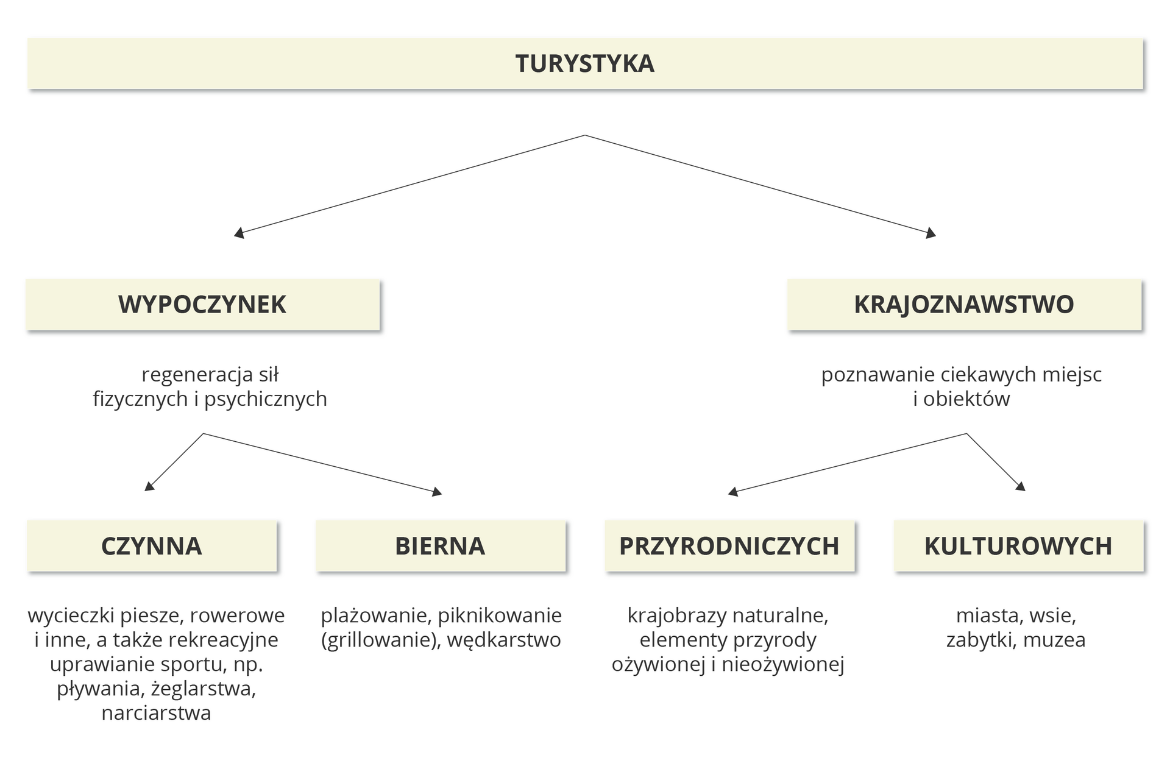 Przyrodnicze walory turystyczne w PolscePod pojęciem walor turystyczny rozumiany jest obiekt lub zespół obiektów mający wartościowe cechy unikalne, dzięki którym wzbudza on zainteresowanie turystów. Wśród przyrodniczych walorów turystycznych Polski wyróżnić można kilka grup obiektów:roślinność, a zwłaszcza lasy wraz zamieszkującymi je zwierzętami;wody – morza, jeziora, rzeki wraz z wodospadami i źródłami, tereny podmokłe, podziemne wody mineralne;formy terenu, np. pasma i masywy górskie, szczyty, przełęcze, doliny, kotliny, wyżyny, wydmy, plaże;formy skalne, np. głazy narzutowe, gołoborza, jaskinie, ostańce;czyste powietrze, cisza i spokój.
Kulturowe walory turystyczne w PolsceKulturowe walory turystyczne to unikalne obiekty lub zespoły obiektów stworzone przez człowieka i mające wartość historyczną.( przepisać po 2 wybrane przykłady)miasta o zabytkowej zabudowie, np. Kraków, Warszawa, Toruń, Wrocław, Zamość, Sandomierz, Kazimierz Dolny, Gdańsk, Poznań, Lublin;pojedyncze obiekty zabytkowe o dużej, często międzynarodowej renomie, np. Kopalnia Soli w Wieliczce, były Obóz Koncentracyjny w Oświęcimiu, Zamek Krzyżacki w Malborku, Pole Bitwy pod Grunwaldem, Prasłowiańska Osada w Biskupinie, Wilczy Szaniec na Mazurach (była kwatera Hitlera), Kanał Elbląsko-Ostródzki;muzea gromadzące wiele cennych eksponatów powiązanych ze sobą tematycznie, np. muzeum techniki, sztuki, literatury czy też archeologiczne, geologiczne, wojskowe; szczególnym rodzajem są regionalne muzea etnograficzne, których zabudowania oraz wiele eksponatów często znajduje się na wolnym powietrzu, tworząc skanseny, czyli rekonstrukcje dawnych osad;miejsca kultu religijnego będące celem pielgrzymek, np. Klasztor Jasnogórski w Częstochowie, Bazylika w Licheniu (k. Konina), Katedra w Gnieźnie, Sanktuarium w Kalwarii Zebrzydowskiej (k. Krakowa), Bazylika w Świętej Lipce (k. Olsztyna), Góra Grabarka (na Podlasiu), Lednogóra (k. Gniezna).